あなたが、だちからしゃしんをとられたら、「いやだな」とうものはどれでしょうか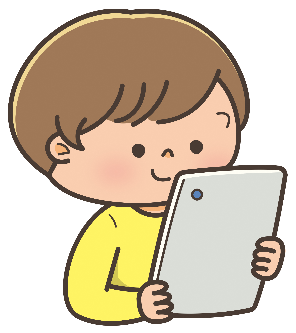 どのようなきもちになるか、①～⑤をかきましょう◆「いやだな」とったりゆうをかきましょう◆まとめ◆ふりかえりレッスン２－１いやなしゃしん← 「いやだな」　　　　　　　　「ちょっといやだな」　　　　　「いやじゃない」 →← 「いやだな」　　　　　　　　「ちょっといやだな」　　　　　「いやじゃない」 →← 「いやだな」　　　　　　　　「ちょっといやだな」　　　　　「いやじゃない」 →